PRIVADA IKTANIXIL - MOCOCHAIktánMocochá, Yuc.https://goo.gl/maps/XGccHmPkSxFPYRgv8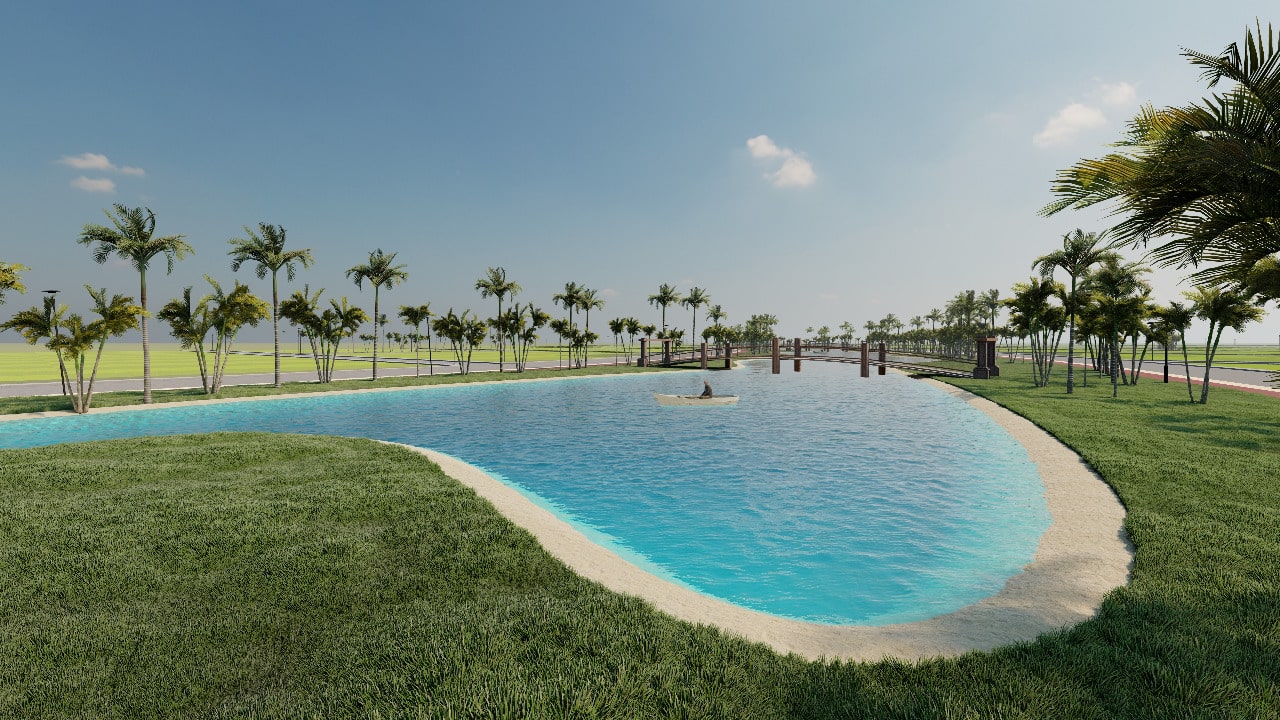 